 	Региональный этап, второй тур, 6 февраля 2017 г.	Задача 5.	Автоматизированное  управление доставкойИМявходногофаЗла:	delivery.inИмявыходногофаЙла:	delivery.out Ограничениеповремени:	lсекунда Ограничениепопамхти:	2ЗбмегабайтГруппа программистов регионального сортировочного центра работает над автоматизацией управления доставкой почты.Посылки принимаются в клиентских почтовых пунктах. Почтовый пункт принимает посылки, вес каждой из которых составляет целое число килограммов. Минимальный вес посылки равен 1 кг, а максимальный вес — k кг. Принятые посылки помещаются в специальный пакет.Если после приема очередной посылки суммарный вес посылок в пакете больше или равен х кг, то пакет доставляется в муниципальный почтовый центр, где пакет с посылками перемещается в специальный контейнер.Если после доставки очередного пакета суммарный вес посылок в контейнере больше или равен у кг, то контейнер перевозится в региональный сортировочный центр, откуда посылки уже доставляются получателям.Суммарный вес посылок в контейнере при его перевозке может различаться в зависимости от массы принятых посылок. Необходимо выяснить, каким может быть минимальный суммарный вес посылок в контейнере при перевозке его из муниципального почтового центра в региональный сортировочный центр.Требуется написать программу, которая по заданным значениям k — максимального веса посылки, х — необходимого веса пакета для его отправки в муниципальный почтовый центр, и у — необходимого веса контейнера для его отправки в  региональный сортировочный центр, определяет минимальный вес контейнера при его перевозке.Формат входного файлаВходной файл содержит три целых положительных числа, по одному на строке. Первая строка содержит число k (1 < /г < 109). Вторая строка содержит число х (1 < х < 109). Третья строка содержит число у (1 у q< 109).Формат выходного файлаТребуется вывести одно целое число — минимальный возможный вес контейнера при перевозке.Пример входных и выходных файловПоясиеиие к примеруВ приведенном примере принимаются посылки весом 1 и 2 кг. При накоплении посылок с суммарным весом хотя бы в 7 кг пакет доставляется из клиентского почтового пункта в муниципальный почтовый центр. При накоплении посылок с суммарным  весом хотя бы в 20 кг контейнер перевозится из муниципального почтового центра в региональныйGО]ЭТИ]ЭОВОЧНЫЙ  ЦeHT]Э.Минимальный возможный вес контейнера в данном примере составляет 21 кг и достигается,     например,     следующим     образом:    в    муниципальный     почтовый  центрРегиональный этап, второй тур, 6 февраля 2017 г.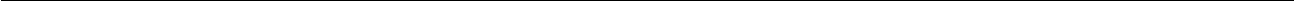 последовательно доставляется 3 пакета по 7 кг каждый. Пакет весом 7 кг может получиться, например, после приема семи посылок по 1 кг.Описание  подзадач и системы оцениванияБаллы за каждую подзадачу начисляются только в случае, если все тесты этой подзадачи и необходимых подзадач успешно пройдены.Получение информации о результатах окончательной проверкиПо запросу сообщается результат окончательной проверки на каждом тесте.Задача 6.	Большой  линейный коллайдерИМявходногофаЗла:	linear.inИмявыходногофаЙла:	linear.out Ограничениеповремени:	lсекунда Ограничениепопамхти:	2ЗбмегабайтГруппа ученых работает в международной научной лаборатории, которая занимается исследованиями поведения элементарных частиц в установке для экспериментов «Большой линейный коллайдер» (БЛК). Остановка БЛК представляет собой прямую, в некоторых точках которой размещаются частицы, которые могут перемещаться вдоль прямой.В очередном эксперименте в БЛК размещаются п частиц, каждая из которых представляет собой либо отрицательно заряженную частицу — электрон е , либо положительно заряженную частицу — позитрон e+. В эксперименте i-я частица исходно размещается в точке с координатой х;. После начала эксперимента в результате работы БЛК частицы начнут перемещаться в разные стороны вдоль прямой: е частицы перемещаются по направлению уменьшения координаты, а е! частицы по направлению  увеличения координаты. Абсолютные величины скоростей всех частиц одинаковы и равны 1.Если в процессе перемещения частицы e— и е! оказываются в одной точке, то они взаимодействуют и обе исчезают, при этом они не влияют на дальнейшее поведение остальных частиц.Ученые выбрали ш различных моментов времени h, t2, .. ., /<, ДЛЯ КІІЖДОГО ИЗ КОТО]ЭЫХ их интересует, какое количество частиц находится в БЛК непосредственно после каждого из этих моментов времени. Отсчет времени начинается с момента 0, когда частицы приходят в движение. Частицы, исчезнувшие в результате взаимодействия в момент времени t;, не должны учитываться при подсчете количества частиц для этого момента времени.Требуется написать программу, которая по описанию исходного расположения и типов частиц, а также заданным моментам времени, определяет для каждого из моментов количество частиц, которое будет находиться в БЛК непосредственно после этого момента.Формат входного файлаПервая   строка   входного    файла    содержит    число    п    —    количество    частиц (1 < п < 200 000). Последующие в строк описывают частицы следующим образом: каждая строка содержит по два целых числа х; и г; — координату i-й частицы и ее тип соответственно (—109 < zi < 32 < . <x < 109, г/ раВно —1 или 1).  Частица  е  описывается значением  ;  —1, а частица e+ описывается значением v; = 1.Следующая строка содержит целое число m — количество моментов  времени, которые выбрали ученые (1 < т < 200 000).  Последняя  строка  содержит  т  целых  чисел: f1, f2, .. ., /< (0 < 31 < /2 <  . < / < 10’).Формат выхоdлоао файлаДля каждого момента времени во входном файле требуется вывести одно число: количество частиц в БЛК непосредственно после этого момента.Примеры входных и выходных файлов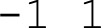 Лояслелье х лрьмеруВ приведенном  примере в начальный момент в БЛК находятся  4 частицы: частица е+в точке —1, частица е в точке 0, частица e+ в точке 1 и частица е в точке 5.В момент времени 0.5 первая частица e+ п первая частица е сталкиваются в точке с координатой —0.5 и исчезают. В момент времени 1 оставшиеся две частицы находятся в точках с координатами 2 и 4, соответственно. В момент времени 2 они сталкиваются в точке 3 и исчезают. Больше в БЛК частиц нет.Описание  подзадач и системы оцениванияБаллы за каждую подзадачу начисляются только в случае, если все тесты этой подзадачи и необходимых подзадач успешно пройдены.Получение информации о результатах окончательной проверкиПо запросу сообщается результат окончательной проверки на каждом тесте.Задача 7.	Силовые поляИмя входного файла:	power . inИмя выходного файла:	power . out Ограничение по времени:	1 секунда Ограничение по памяти:	256 мегабайтВ физико-биологической лаборатории исследуют воздействие излучения на растения при облучении через силовые поля.Экспериментальная установка содержит квадратную платформу размером 109 Х 109, заполненную плодородной почвой. Над платформой установлен источник излучения. Между источником излучения и платформой можно включать п силовых полей.Генератор силовых полей установлен над точкой (0, 0). При этом i-e силовое поле представляет собой прямоугольник со сторонами, параллельными границам платформы и координатами двух противоположных углов (0, 0) и (х;, yi).В эксперименте планируется изучать воздействие излучения на растения при облучении через k силовых полей. Из заданных u полей необходимо выбрать k полей для эксперимента. Ученые хотят выбрать силовые поля таким образом, чтобы площадь участка платформы, над которой находятся все k выбранных силовых полей, была максимальна.Требуется написать программу, которая по заданным целым числам п, /г и описанию  u силовых полей определяет, какие k силовых полей необходимо выбрать для эксперимента, чтобы площадь участка, покрытого всеми /г силовыми полями, была максимальна, и выводит площадь этого участка.Формат вхоdлосо файлаПервая  строка  входного  файла  содержит  целые  числа  п и k (I	k _< n q< 200 000) общее количество силовых полей и количество силовых полей, которые необходимо выбрать для эксперимента.Последующие   п   строк   содержат   по   два   целых   числа   z;,   уж   (l < х;, уж< 109) координаты дальнего от начала координат угла прямоугольного участка i-гo силового поля.Формат выходного файлаТребуется вывести одно целое число: максимальную площадь искомого участкаПример входных и выходных файловЛояслелье х лрьмеруНа рис. 1 показаны пять силовых полей, заданных во входном файле. Оптимальный способ выбрать из них три поля для эксперимента показан на рис. 2.(2, 5)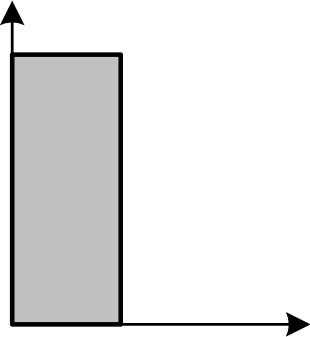 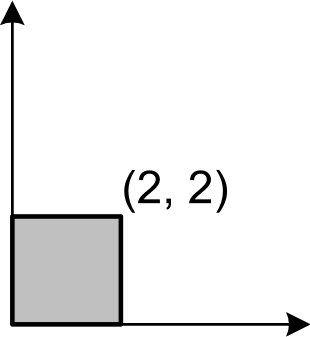 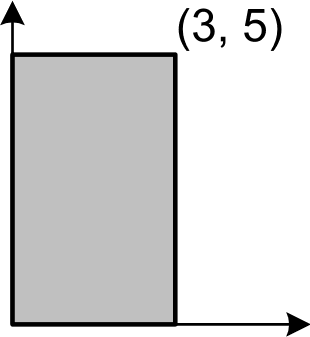 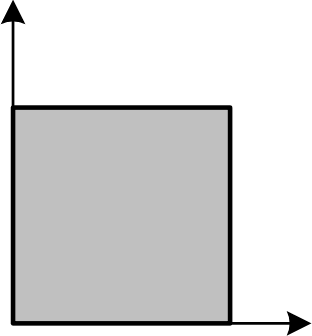 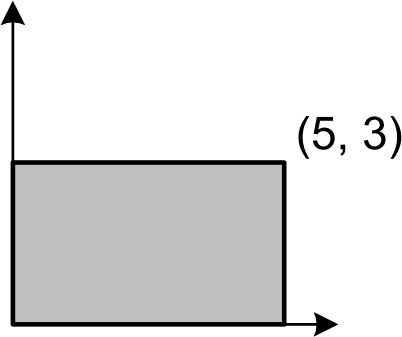 (4, 4)Рис 1. Силовые поля в примере описания входных данных.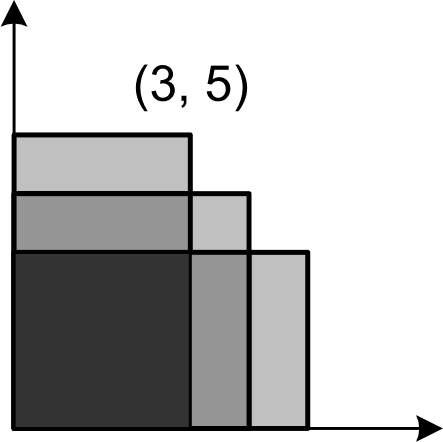 (4, 4)(5, 3)Рис 2. Оптимальный выбор трех из пяти силовых полей в данном примере.Описание  подзадач и системы оцениванияБаллы за каждую подзадачу начисляются только в случае, если все тесты этой подзадачи и необходимых подзадач успешно пройдены.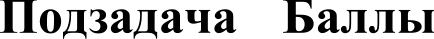 Получение информации о результатах окончательной проверкиПо запросу сообщается результат окончательной проверки на каждом тесте.Задача 8.	Повышение квалификацииИмя входного файла:	good . inИмя выходного файла:	qual . out Ограничение по времени:	1 секунда Ограничение по памяти:	256 мегабайтВзаимодействие сотрудников в некоторой компании организовано в виде иерархической структуры. Bceгo в компании работают u сотрудников. Каждому сотруднику присвоен уникальный номер от 1 до u, директору присвоен номер 1. У каждого сотрудника, кроме директора, есть ровно один непосредственный начальник. Непосредственный начальник сотрудника i имеет номер ра, причем pi < і.Сотрудник х является подчиненным уровня 1 сотрудника у, если р —— у. Для t > 1 сотрудник х является подчиненным уровня k сотрудника у, если сотрудник р является подчиненным уровня k — 1 сотрудника у.У директора компании появилась возможность направить некоторых сотрудников на курсы повышения квалификации. Для этого он решил выбрать два числа L и Л и направить на курсы всех сотрудников с номерами i, такими что L < i < R.Перед тем, как выбрать числа Л и Л, директор получил m пожеланий от сотрудников компании, y-e пожелание задается двумя числами п/ и k; и означает, что сотрудник п; просит отправить на курсы одного из своих подчиненных уровня k . Для экономии средств директор хочет выбрать такие L и Л, чтобы количество сотрудников, направленных на повышение квалификации, было минимальным возможным, но при этом все пожелания  были выполнены.Требуется написать программу, которая по заданным в компании отношениям начальник-подчиненный и пожеланиям сотрудников определяет такие числа L и Л, что если отправить на курсы повышения квалификации всех сотрудников с номерами от L до Л включительно, то все пожелания будут выполнены, а  количество  сотрудников, направленных на повышение квалификации, будет минимальным возможным. Если оптимальных пар чисел L, R будет несколько, требуется найти ту из них, в которой значение L минимально.Формат входного файлаПервая строка входного файла содержит число u —  количество  сотрудников компании (2 < п < 200 000). Вторая строка содержит (u — 1) чисел: р , pз, . .., р (1 < ра < i) — номера непосредственных начальников сотрудников.Третья строка содержит число m — количество пожеланий от сотрудников.Последующие ш строк задают пожелания сотрудников и содержат по два целых числа u;, k; (1 < п; < п, 1 < k < n, гарантируется, что у сотрудника п; есть хотя бы один подчиненный уровня /г;).Формат выходного файлаНеобходимо   вывести   два  искомых   числа:   L  п  R.  Если  оптимальных   пар  (L, R)несколько, требуется вывести ту, в которой значение L минимально.Пример входных и выходных файловПоясиеиие к примеруНа повышение квалификации будут направлены сотрудники с номерами 3, 4, 5 и 6. Сотрудник с номером 3 является подчиненным уровня 1 сотрудника с номером 1, сотрудник с номером 4 — подчиненным уровня 2 сотрудника с номером 1, а сотрудник с номером 6 подчиненным уровня 1 сотрудника с номером 3.Описание  подзадач  и системы оцениванияБаллы за каждую подзадачу начисляются только в случае, если все тесты этой подзадачи и необходимых подзадач успешно пройдены.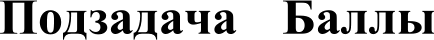 /7олучелье  ьлформацпь  о  результатах  окончательной лроверхпПо запросу сообщаются баллы за каждую подзадачу.delivery.indelivery.out272021ПодзадачаБаллыОграниченияОграниченияНеобходимые подзадачиПодзадачаБаллыk•УНеобходимые подзадачи121k —— 1I	х, у q< 100218k —— 2I	х, у q< 1003211 < /г < 100I < х, у < 1001, 24171 < /г < 40 000I < х, у < 40 0001, 2, 35231 < /г < 1091 <  ,	< 1091, 2, 3, 4linear.inlinear.inlinear.inlinear.out44015-11-1200401 23Пол- задачаБаллыДополнительные ограниченияДополнительные ограниченияДополнительные ограниченияДополнительные ограниченияНеобх.одзадачиПол- задачаБаллыПАШtНеобх.одзадачи1351	п	100—100	х;	100m = 10	ii	1002121	п	100—109	х;	10’m = 10	ii	10’13121 < п < 200 000—109 < х, < 109ш = 10 < /і < 1091, 24411 < п < 200 000—109 < х; < 1091 < m < 200 0000 < /і < 1091, 2, 3power.inpower.out5 393 52 22 54 4ОграниченияОграниченияНеобходимые подзадачипkНеобходимые подзадачи1181 Е	Е 201	k	п2251	u	3001	k	п13201 Е	Е 3 0001	k	п1, 24172 Е	Е 200 000k —— 25201 < п < 200 0001 < k < п1, 2, 3, 4qual.inqual.out71 1 2 2 3 33 61 13 11 2ОграниченияОграниченияНеобходимыеОДЗіl іlЧИ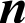 Дополнительные условияНеобходимыеОДЗіl іlЧИ1192 <	< 502252 Е	Е 3000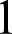 3212	п	200 000для всех i выполнено pi ——i — 14352 Е п Е 200 0001, 2, 3